Nephrostomy/ Ureteric Stent InsertionCare   Pathway(inpatient)     Pre-assessment and Appointment Booking by IR-Nurse Name of Nurse filling out form: 						Date:Patient Information: Date of Referral:Consultant:Ward: 
Allergies:Infection control alerts: Confirm Past Medical History: Has patient been prescribed Gent Abx 1hr prior to procedure             Y/NDiabetic: Y/N                   Type:                           Insulin Dependent:       Y/N Is patient on Anticoagulation and/or Anti-platelet therapy?                 Y/NCAN THIS BE SAFELY STOPPED BEFORE PROCEDURE? 	        Y/NType: Why is it prescribed: Date/time last taken: Date stopped:                             Confirm Bloods required: FBC		Y/N			INR		Y/NUEC		Y/N			Ring Access-To-Care for a community referral 	Y/NWiltshire use access-to-care @ Medvivo number is: 0300 111 5818 option 3 Dorset use access-to-care @ Dorset Health Care number is: 0300 033 4000       Day case nephrostomy patients to be registered with Fittleworth Medical by the IR nurse.          Y/N      Inpatient nephrostomy patients to be registered by the discharging ward.       Ensure patient is transferred with the registration details.                                                                    Y/N      Include care plan for the community team (PDF forms can be printed from the nephrostomy folder) Y/NSigned:	Dated:Pre-Procedure Check ListAdmitting nurse:ProcedureRADIOLOGIST:PROCEDURE:SITE:In Patient Post Procedure Patient into recovery at: Ensure call bell to hand 	Y/NDistrict Nurse Referral 		Y/NAt each observation check, drain check must also be completed.Handover given to ward member responsible for patient: 		Y/NWard Staff Name/Sig: …………………………IR Nurse Name/Sig: ……………………………….Please register patient with Fittleworth Nurse number 3264 (this is needed to register patient)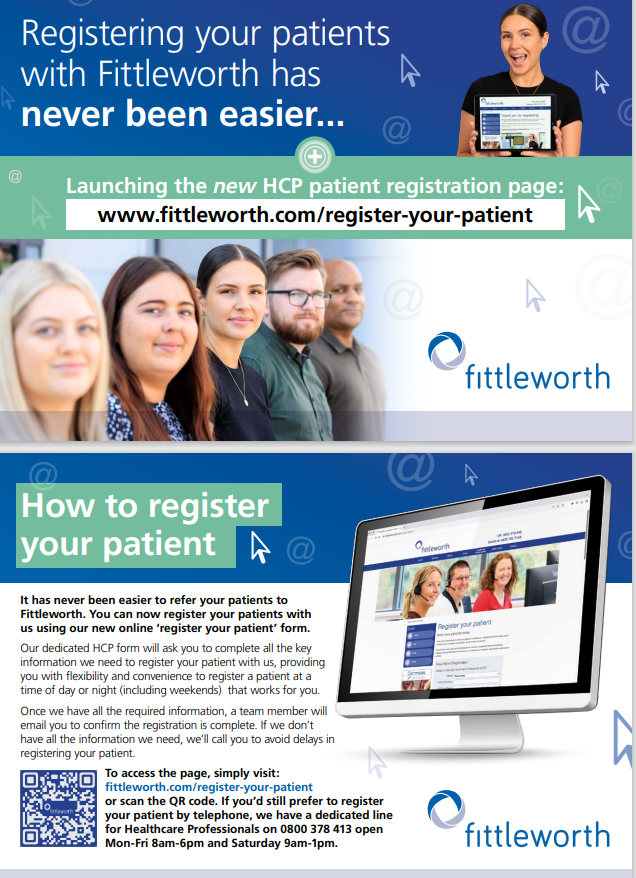 Suggested products for new nephrostomy:4 Skaterfix dressing/ 8 if bilateral1 box of Hollister leg bags- there are 12 in the box, so if 1 nephrostomy the box will last 3months/if 2 nephrostomies 2 monthsClear film dressings are single item so as order the same quantity as SkaterfixConnecting tube- I would only order 1 in first order. I suggest this is not changed routinely as they can last up to 3 months, so only change when ne tube is inserted.I do not order syringes as routine unless tube requires flushing regularly.The black bags and wipes are complementary orders not required on the script, so you can order these monthlyFor advice on products contact Cath Dixon 07966621372 catherine.dixon@hollister.comAdvice for community nursing teams:If present, the securing suture remains insitu for the duration of the nephrostomyThe dressing, statlock and drainage bag should be changed every 7 daysThe nephrostomy tube can be flushed weekly or more frequently if required to prevent blockageBookings check listBookings check listBookings check listBookings check listAppointment Date:Time:TCI:□ CRIS              □ Outlook diary  □ Bookings list   □ Bloods requested□ CRIS              □ Outlook diary  □ Bookings list   □ Bloods requested□ CRIS              □ Outlook diary  □ Bookings list   □ Bloods requested□ CRIS              □ Outlook diary  □ Bookings list   □ Bloods requestedPatient requires: Nil By Mouth for 6HRS prior to procedure                                                                                        Y/NClear Fluids only until 2 hours prior to procedure                                                                           Y/NCan the patient physically lie still for the procedure?                                                                     Y/N Cannula                                                                                                                                                 Y/NConfirm capacity for consent or consent 4 requested                                                                     Y/NIs the patient on O2                                                                                                                                                                                                    Y/NIs the patient barrier nursed                                                                                                                 Y/NName of ward person receiving instructions….Booked on teletracking                                                                                                                         Y/NCheck listTickInitialCommentsAdmit on Lorenzo AND Cris and orientate the patient to the wardConfirm patient ID ID and Allergy Band Check next of kin details are correctBloods: Hb: Platelets: INR: APTT:Sodium:Potassium: Urea: Creatinine: eGFR:  Last ate: Last drank:If Diabetic then take blood sugar: BM: ……Cannula inserted: only if patient requiring sedationSize: Position: Number of attempts: ANTT technique used: Successful saline flush: Completed baseline observations In gown   Anticoagulation or antiplatelet medication has been discussed and stopped.Date stopped: Patient consented by IR consultant: Ensure notes and prescription chartsaccompany the patientSecure Patients own medication for admission period.Nurse – nurse handover in procedure room	*has to be registered nurse to sign thisMedicationAmountRouteTimePrescribed by: Lidocaine   1%SCDATE AND TIMEMultidisciplinary notes and evaluationsSignature/print Profession/ bleep/numberCare Guidelines: Rationale:Observations to be taken: blood pressure, pulse, temp, resp rate, O2 sats and wound check (see chart below)every 15 minutes for hour 0-2 	(2 hour)           @every 30 minutes for hours 2-4 	(2 hours)         @Observations should then continue as per ward care plan. Follow NEWS 2 (trust policy) and escalate when triggers NEWS score. If there are signs or symptoms of blood loss, hemodynamic instability or sepsis, keep NBM and contact IR Dr who performed the procedure AND a senior member of the responsible clinical team. Monitor and record volume drained on fluid balance chart. Observe for hematuria, report to Clinical Team Detection of post-procedure complications that may require urgent intervention (bleeding, over-sedation, sepsis)As instructed by Clinical team/Senior sisterTo monitor effectiveness of drain/stent Early detection of complications e.g. bleeding Observe for rashes, wheezing, and shock. Call for help immediately if detected. This may require the Crash Team (2222) if the patient is having a severe reaction. Early detection of contrast or adverse drug reaction. More likely to occur peri- or immediately post procedure but can be delayed. Patient may have: Clear fluids 1 hours post insertionLight meal 2 hours post insertionEat and drink normally at 6 hours post insertion Precautionary in case of post procedure complications requiring radiology intervention/surgery.Patient to remain on bed rest for 4 hours post insertionTo reduce risk of bleeding Do not change dressings around drain sites, they should be reinforced only. If drainage catheter leaks or appears blocked inform the Clinical Team who may wish to contact Radiology for further advice. To avoid dislodging or removing catheter and therefore avoiding damage to kidney or need for further procedure. Time: Drain:Key:Dry = DDry = DOoze = OOoze = ONo Change = NCNo Change = NCNo Change = NCLeaking = LLeaking = LLeaking = LProduct descriptionNHS Drug Tariff Order CodeFittleworth Product CodeSkater Fix Dressing802500001MAR_802500001-1Hollister Leg Bag with Pre-attached Connecting Tube9348MAR_9348Clear Film Dressing273000MAR_162850ml Syringe Cath Tip300867MAR_3008676cm Male/Funnel Connecting Tube404024000MAR_404024000Dry WipesDry WipesMAR_DRYWIPESDisposable BagsBlack BagsMAR_BLACKBAGS